                                         РОССИЙСКАЯ ФЕДЕРАЦИЯ                                                  Ивановская область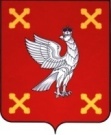 Администрация  Шуйского муниципального районаПОСТАНОВЛЕНИЕот 29.05.2017№ 327-пШуяОб отказе в согласовании перераспределения земельного участка с кадастровым номером 37:20:011409:35, расположенного по адресу: Ивановская область, Шуйский район,  с. Ильинское, ул. Садовая (по заявлению Клоповой М.В.)В соответствии с Федеральным законом  от 06.10.2003 № 131-ФЗ «Об общих принципах организации местного самоуправления в Российской Федерации», Федеральным законом от 27.07.2010 № 210-ФЗ «Об организации предоставления государственных и муниципальных услуг», Уставом Шуйского муниципального района, заключением порезультатам публичных слушаний от 19.05.2017 по вопросу перераспределения земельного участка с кадастровым номером 37:20:011409:35,    расположенного по адресу: Ивановская область, Шуйский район,                      с. Ильинское, ул. Садовая   (по заявлению Клоповой М.В.), с учетом п. 2 протокола заседания комиссии по землепользованию и застройке Шуйского муниципального района от 19.05.2017 № 15, Администрация Шуйского муниципального района постановляет:1. В согласовании перераспределения земельного участка с кадастровым номером 37:20:011409:35, расположенного по адресу: Ивановская область, Шуйский район,  с. Ильинское, ул. Садовая   (по заявлению Клоповой М.В.), отказать. 2. Контроль за исполнением настоящего постановления возложить на заместителя главы администрации Николаенко В.В.3. Постановление вступает в силу с момента его подписания.Глава Шуйского муниципального района                                 С.А. Бабанов